Year 2 Home Learning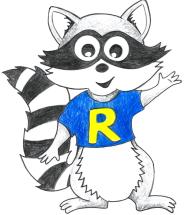 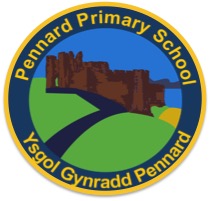 Week Beginning: 29.6.20Year 2 Home LearningInstructionsDaily Do’s – Counting & Remembered facts Each day spend 5-10 minutes on these counting targets.                          I have also shared the PowerPoint we sometimes use in class to help if you find it useful.                                 Cymraeg Scan the QR code which will lead you to Quizlet where you can                                               practice and play games based on these Welsh patterns.                         Tricky Words Spend some time each day to go over the words you are learning at the                          Moment. Please move on when you are confident and can read the words out of                                   order too. I have included a PowerPoint for you to use if you wish. You can also play different games such as                                 snap/matching pairs/hunt the word Maths (Monday) This week we are learning about time. Look at the time the timetable to see what you need to do this will be different depending on whether you are in school or not on this day. If you are not coming back to school, don’t worry I have recorded myself reading the story and sent it to you in shared files in Hwb. Top marks teaching clock is great for helping you learn time, you can ask members of your family to tell you a time for example ‘quarter past 3’ and you can move the hands to the correct time. Literacy (Monday) - We are going to be talking about our feelings this week. We have found a lovely book called ‘The colour monster’ If you are at home you can Listen to Mrs Thomas reading the story- look in your shared folder in Hwb for this. I would then like you to read the feelings adjective cards I have sent you (these will need to be printed out) Print out the colour monsters from the story (I have shared these but you will need to print them out) Can you match the feeling adjectives to the correct monster for example ‘which monster would you give the word joyful to?’ Outdoors (Monday) – Your outdoor challenge is to make an outdoor clock! Have a look at the document I have shared with you in hwb for what to do. Maths (Tuesday) – Look at the time table to see what you need to do if you are not in school today. If you are not in school at all this week then you need to do the activity that you did not do yesterday. Literacy (Tuesday) – This week we are learning to write diary entries. I have shared a PowerPoint in shared files. Have a look and remember the important features of diary writing. Your task is to Choose a colour monster. Pretending you are this monster write a diary entry - A day in the life of ……monster. I have shared a template that you can print out and write on if you wish and I have also shared a diary checklist for you to look at to help make sure you include all of the diary features. Creative (Tuesday) – For this activity you will be thinking about how music can affect our moods. I would like you to paint a picture whilst listening to each song. I have shared the instructions and links to the music in a document in your shared files called ‘Mood painting’ Health & Well-being (Wednesday) – Write about a time where you have felt each of the emotions from ‘The colour monster’ I have shared a sheet in hwb for you to record this called ‘my emotion monsters’ Active (Thursday): Dance Party- Follow the link to join a dance party! https://youtu.be/23VdtT0vQUYDCF (Friday):  As we are all using the computer much more at home during this time, we all need to be very careful when using the computer, especially the Internet. I would like you to complete Session 2. The information of how to do this and the links are in a document that I have shared with you on Hwb.  Abacus Maths –Google Active Learn Primary then you can Log in to access your account. Your username and password were included in the Home Learning booklet sent out when school finished. If you are unable to find this, plea se let me know. 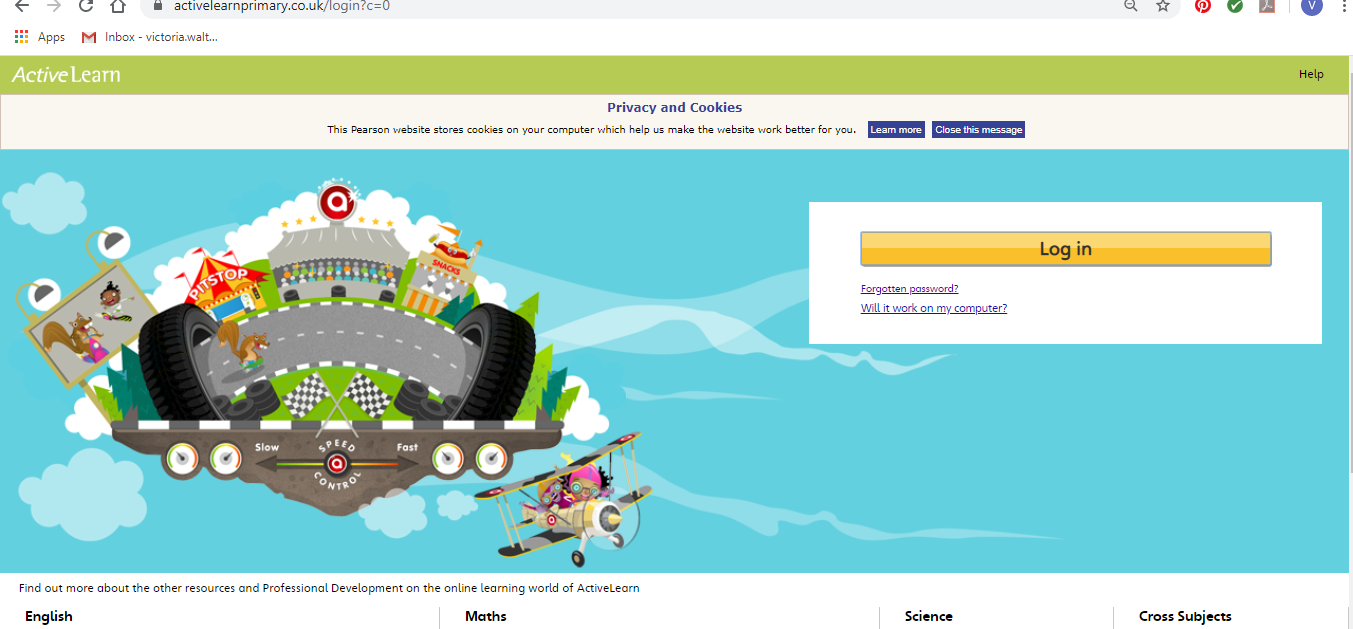 Once you are logged in, select the ‘My stuff’ tab and click on the abacus icon to find the maths work I have sent to you.  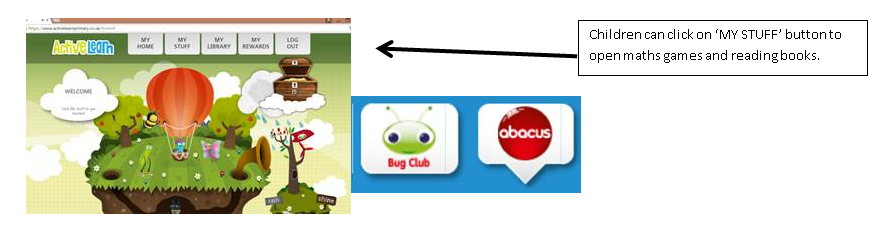 You will find maths games, activities and sometimes videos. For the main maths focus there are 4 different levels – support/core/extend/challenge. Please choose the appropriate level and challenge yourself to move to the next level the following day. For the interactive games you need to move through the levels – Bronze, Silver and gold. Once completed a level it will then unlock the next one. Sometimes there will be worksheets to complete. These can be printed, or you could have it up on screen and record on paper. After completing your activities, you will win tokens  which you can spend in the games zones.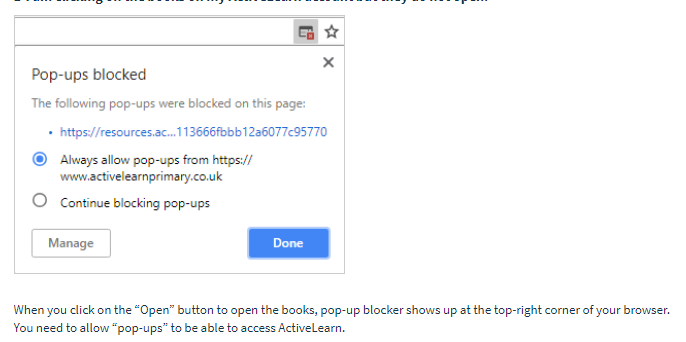 If you have trouble launching the activities, check your pop up blocker is switched offLiteracy Reading– Again you will need to access the reading books I send you through Active learn. This time go to the ‘My stuff’ tab and select the ‘Bug Club’ icon. You will see a list of books that I would like you to read. To open a book just click and it will open on your computer screen. Throughout the book are ‘bugs’ to click on and answer some questions to earn points. When the bug is answered return to the book to complete it. At the end of the book you will be able to see if all bugs have been answered and then asked to add a smiley face depending on whether you enjoyed it or not.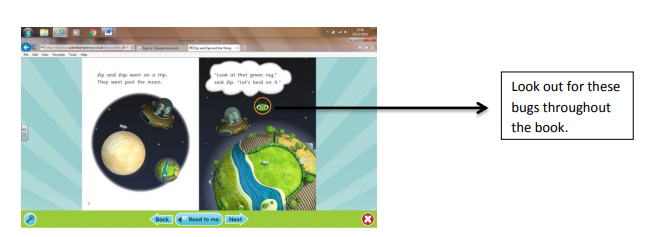 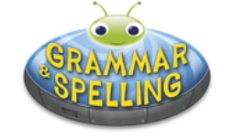 Literacy Grammar & Spelling This time click the Grammar & Spelling bug.In this tab there may be a video to watch to explain a spelling rule and then games to play that are based on grammar or spelling strategies.MyMaths First, go to the MyMaths website – www.mymaths.co.uk Go to the login screen and enter the username and password below: 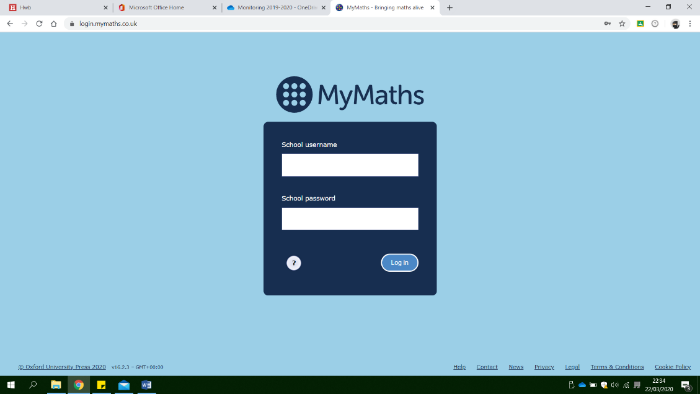 Username: pennardPassword: cosine217On the next screen, you need to click on the ‘My Portal Login’ in the top right-hand corner. This is where you will now enter your child’s personal login. It will be a 3-digit number for the username and a 3-letter password. 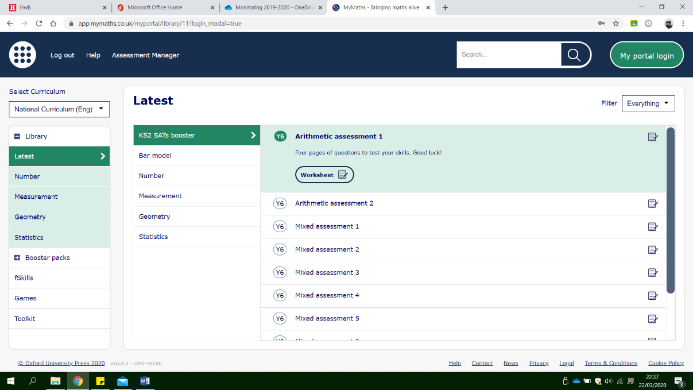 Choose and complete a lesson and homework activity. 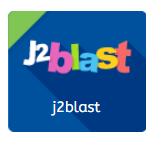 J2blast – This week I would like you to log in to Hwb, then Just2easy and select the J2blast tile. You then need to select the Ttblast icon to practice the 2, 5- and 10-times tables. Please move onto the next levels if you are confident with these. Level 6 and 7 are the 3- and 4-times tables. 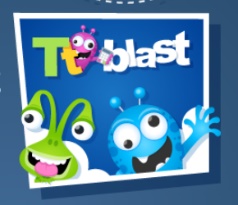 Spelling: Log into Hwb Click Just2easy Click on the J2blast tile 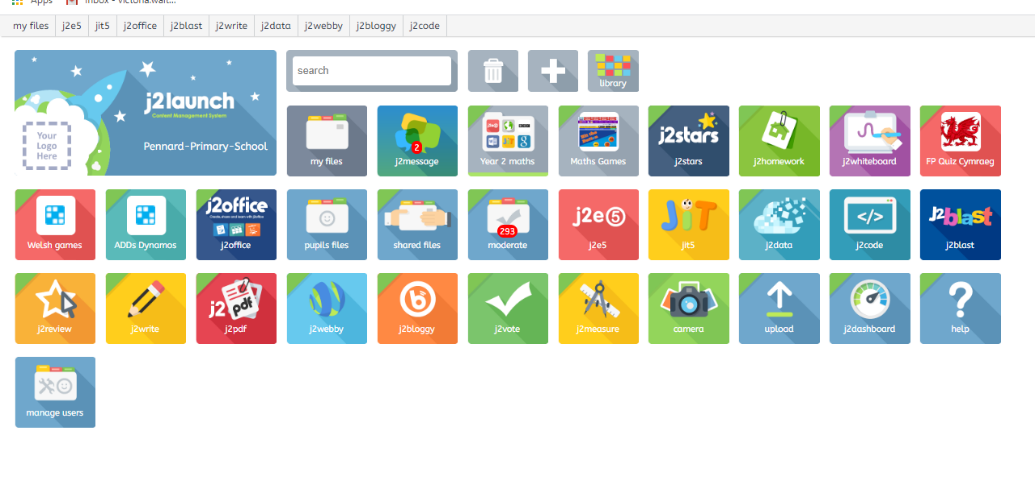 Select Spell blast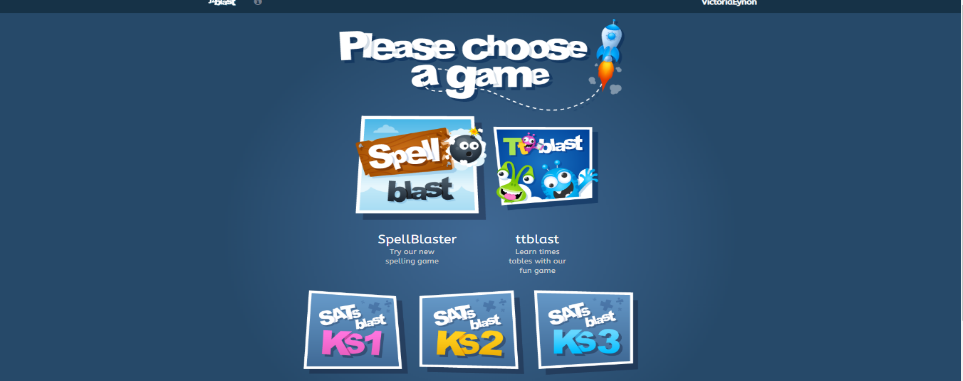 Select Have a practice and you can choose year group spelling lists using the slider. 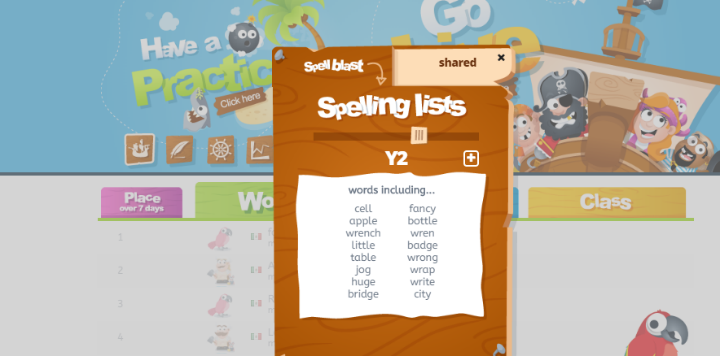 If you select the shared tab on the right you will see the different colour HFW spelling lists we use in school. You will be able to select the colour your child is learning at the moment for them to practice. I have recorded myself saying each word! Click on the arrows at the bottom to see all lists. 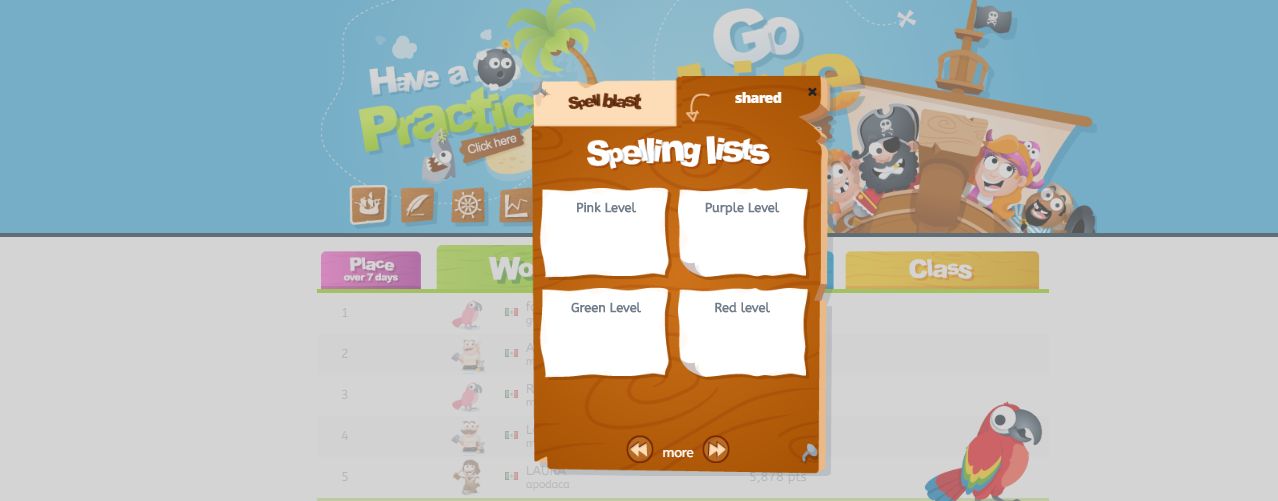 Year 2Year 2Year 2Year 2Daily Do’s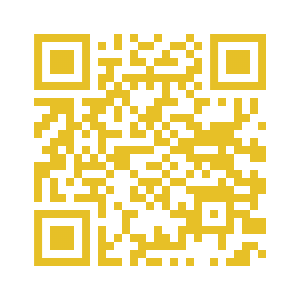 Counting & Remembered Facts: Recall 2, 5, 10 times tables in and out of orderCymraeg: Scan the QR code for this week’s Welsh games. Also look at Pennard Primary’s Twitter page for more                        Welsh games. Tricky words (Practice reading your level words-if applicable) PPT in (Hwb files - see resources section below)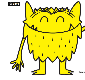 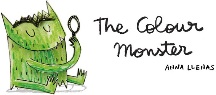 		My feelings Daily Do’sCounting & Remembered Facts: Recall 2, 5, 10 times tables in and out of orderCymraeg: Scan the QR code for this week’s Welsh games. Also look at Pennard Primary’s Twitter page for more                        Welsh games. Tricky words (Practice reading your level words-if applicable) PPT in (Hwb files - see resources section below)		My feelings Daily Do’sCounting & Remembered Facts: Recall 2, 5, 10 times tables in and out of orderCymraeg: Scan the QR code for this week’s Welsh games. Also look at Pennard Primary’s Twitter page for more                        Welsh games. Tricky words (Practice reading your level words-if applicable) PPT in (Hwb files - see resources section below)		My feelings Daily Do’sCounting & Remembered Facts: Recall 2, 5, 10 times tables in and out of orderCymraeg: Scan the QR code for this week’s Welsh games. Also look at Pennard Primary’s Twitter page for more                        Welsh games. Tricky words (Practice reading your level words-if applicable) PPT in (Hwb files - see resources section below)		My feelings Monday  MathsSchool Group - Listen to Cluck o’ Clock Use the teaching clock on www.topmarks.co.uk/time/teaching-clockPractice telling the time on analogue and digital – 0’clock, quarter past, half past, quarter toHome Learning group - My Maths Understanding time lesson & Homework                           Literacy Read/listen to the story ‘The colour monster’ Can you sort the feelings adjectives? (Hwb files - see resources section)School Group – We will do this together in schoolHome Learning group - do this at homeOutdoors Outdoor clock(Hwb files - see resources section belowTuesdayMathsSchool Group - Listen to Cluck o’ Clock Use the teaching clock on www.topmarks.co.uk/time/teaching-clockPractice telling the time on analogue and digital – 0’clock, quarter past, half past, quarter toHome Learning group - My Maths Understanding time lesson & HomeworkLiteracyLearn about how to write a good diary entry (PowerPoint) Choose a colour monster, can you write his diary entry? A day in the life of ……monster – Look at the Diary checklist to make sure you include all the features. (you may need to complete this tomorrow) (Hwb files - see resources section)School Group – We will do this together in schoolHome Learning group - do this at homeCreative Mood paintings(Hwb files - see resources section)Wednesday                 MathsMy MathsIntroducing ClocksLiteracyComplete diary if neededAbacus Grammar & Spelling BugApostrophes  – Watch video and play 2 gamesHealth & Well-beingMy emotions(Hwb files - see resources section)ThursdayMathsMy MathsTimes tables LiteracyBug club story 1 and click the ‘bugs’ to answer questions  ActiveDance Partyhttps://youtu.be/23VdtT0vQUYFriday  MathsAbacusLog into your account and complete Sea-shack Smash Marching Madness Can you get to Gold?             LiteracyBug club story 2 and click the ‘bugs’ to answer questionsSpellingSpellblast (in J2blast) – Choose a spelling list to practiceDCF Online safety Session 2 (Hwb files - see resources section)Resources Maths MyMaths - www.mymaths.co.ukAbacus  https://www.activelearnprimary.co.uk/startLiteracyLiteracy Reading, Grammar & Spelling Bug -  https://www.activelearnprimary.co.uk/startAll other resources Tricky Words, Literacy, maths story, Creative, Outdoors, DCF, Health & Well-being  Follow the pathway below.Hwb         J2e          my files         shared files         Year 2          Home Learning Maths MyMaths - www.mymaths.co.ukAbacus  https://www.activelearnprimary.co.uk/startLiteracyLiteracy Reading, Grammar & Spelling Bug -  https://www.activelearnprimary.co.uk/startAll other resources Tricky Words, Literacy, maths story, Creative, Outdoors, DCF, Health & Well-being  Follow the pathway below.Hwb         J2e          my files         shared files         Year 2          Home Learning Maths MyMaths - www.mymaths.co.ukAbacus  https://www.activelearnprimary.co.uk/startLiteracyLiteracy Reading, Grammar & Spelling Bug -  https://www.activelearnprimary.co.uk/startAll other resources Tricky Words, Literacy, maths story, Creative, Outdoors, DCF, Health & Well-being  Follow the pathway below.Hwb         J2e          my files         shared files         Year 2          Home Learning 